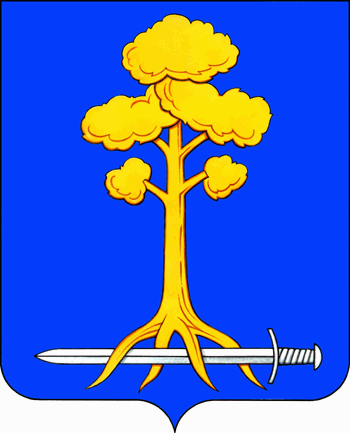 МУНИЦИПАЛЬНОЕ ОБРАЗОВАНИЕСЕРТОЛОВСКОЕ ГОРОДСКОЕ ПОСЕЛЕНИЕВСЕВОЛОЖСКОГО МУНИЦИПАЛЬНОГО РАЙОНАЛЕНИНГРАДСКОЙ ОБЛАСТИАДМИНИСТРАЦИЯП О С Т А Н О В Л Е Н И Е17 февраля 2023г.                                                                № 135г. СертоловоО подготовке и проведении на территории МО Сертоловомассовых культурных и спортивныхмероприятий в марте  2023 годаВ соответствии с Федеральным законом от 06.10.2003 г. № 131-ФЗ «Об общих принципах организации местного самоуправления в Российской Федерации», на основании Устава МО Сертолово, Положения об администрации, постановления администрации  МО Сертолово от 23.10.2019 г. №903 «Об утверждении муниципальной программы МО Сертолово «Развитие культуры  в МО Сертолово» на 2020-2024 г.г., постановления администрации МО Сертолово от 23.10.2019 г. №902  «Об утверждении муниципальной программы МО Сертолово «Развитие физической культуры и спорта в МО Сертолово» на 2020-2024г.г., постановления администрации МО Сертолово от 23.10.2019 №904 «Об утверждении муниципальной программы «Молодое поколение МО Сертолово» на 2020-2024 годы в целях обеспечения безопасности граждан при организации и проведении мероприятий, оперативного реагирования на возможные нестандартные ситуации, администрация МО СертоловоПОСТАНОВЛЯЕТ:          1.Провести в марте 2023 года на территории МО Сертолово следующие мероприятия: 1.1. 01.03.2023г. Памятное мероприятие, посвященное подвигу воинов-десантников 69-ой парашютно-десантного полка 76-й гвардейской воздушно-десантной дивизии «Герои Отечества», начало в 11:00. Место проведения: г.Сертолово, ул.Центральная,д.1, кор.1(памятник Дмитрию Кожемякину);1.2. 03.03.2023г. Праздничный концерт «Дыхание весны», посвященный Международному женскому дню 8 марта, начало в 17:00. Место проведения г. Сертолово ул. Молодцова д.1,кор.3(актовый зал);1.3. 04.03.2023г. Соревнования по лыжным гонкам «Сертоловская лыжня», посвященная 78-ой годовщине Победы  в ВОВ, начало в 12:00.  Место проведения: г. Сертолово, зона отдыха «Сертоловский водоем»;1.4. 05.03.2023г. Турнир по настольному теннису, посвященный Дню защитника Отечества и Международному женскому дню 8 марта,  начало в 10:00. Место проведения: г.Сертолово, ул.Молодцова,д.4,кор.3 (ФОК);1.5.  07.03.2023г. Праздничный концерт «Весеннее признание», посвященный Международному женскому дню 8 марта, начало в 17:00.Место проведения: г. Сертолово, ул. Молодцова  д.1,кор.3 (актовый зал).         2. В целях организации и проведения мероприятий, указанных в   пункте 1 настоящего постановления, муниципальному автономному учреждению «Сертоловский культурно-спортивный центр «Спектр» выступить организатором мероприятий, для чего:  2.1. При организации и проведении массового мероприятия руководствоваться:- распоряжением Правительства Ленинградской области от 26.07.2007 года №296-р «О порядке организации и проведения культурно-массовых, театрально-зрелищных мероприятий и фейерверков на территории муниципального района (городского округа) Ленинградской области»;-     постановлением администрации МО Сертолово от 21.01.2015 г. № 9 «Об утверждении Положения о порядке организации и проведения массовых мероприятий и фейерверков на территории муниципального образования Сертолово Всеволожского муниципального района Ленинградской области»;2.2. Разработать и разместить на официальном сайте администрации МО Сертолово в информационно-телекоммуникационной сети Интернет Положение о соревнованиях и мероприятиях, указанных в п.1.1-1.5;2.3. В целях организации безопасности и охраны общественного порядка организовать взаимодействие с 88 отделом полиции УМВД Российской Федерации по Всеволожскому району Ленинградской области, Группой охраны общественного порядка УМВД Российской Федерации по Всеволожскому району Ленинградской области, командиром ДНД МО Сертолово;2.4. Обеспечить взаимодействие с силовыми структурами по обмену информацией, обо всех подозрительных ситуациях докладывать представителям силовых структур немедленно;2.5. В целях предупреждения и пресечения проявлений экстремистского характера совместно с территориальными органами МВД РФ и МЧС РФ принять предусмотренные законом меры по антитеррористической защищенности мест массового пребывания людей в период проведения массовых мероприятий.3 . Рекомендовать 88 отделу полиции УМВД по Всеволожскому району Ленинградской области во взаимодействии с командиром ДНД МО Сертолово (при проведении мероприятий, предусмотренных графиком проведения рейдов ДНД в рамках муниципальной программы «Безопасный город Сертолово» на 2023-2027 г.г.) принять меры к обеспечению: - общественного порядка в местах проведения мероприятий и на прилегающих к ним территориях; - незамедлительного реагирования на информацию, поступающую от граждан обо всех подозрительных предметах, находящихся в районе проведения мероприятий.4.  Рекомендовать ГБУЗ ЛО «Станция скорой медицинской помощи» принять меры к обеспечению медицинского сопровождения на период проведения мероприятий.5. Отделу местного самоуправления администрации МО Сертолово направить настоящее постановление в МАУ «Сертоловский КСЦ «Спектр», 88 отдел полиции УМВД по Всеволожскому району Ленинградской области, ГБУЗ ЛО «Станция скорой медицинской помощи». 	6. Настоящее постановление разместить на официальном сайте администрации МО Сертолово в информационно-телекоммуникационной сети Интернет.	7. Постановление вступает в силу после подписания.	8. Контроль за исполнением настоящего постановления оставляю за собой.Глава администрации					    	    Ю.А.Ходько